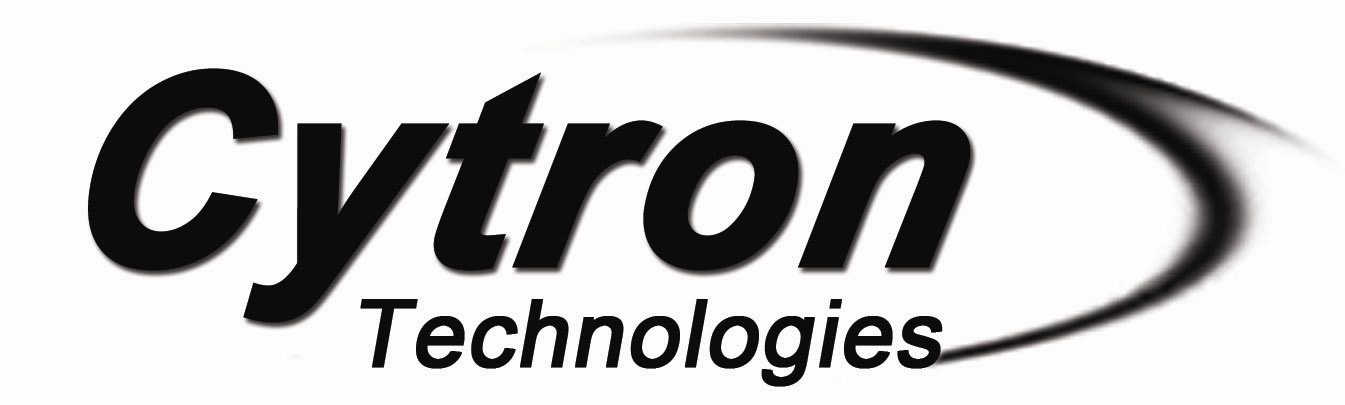 GD02 Rev2.0G15 Driver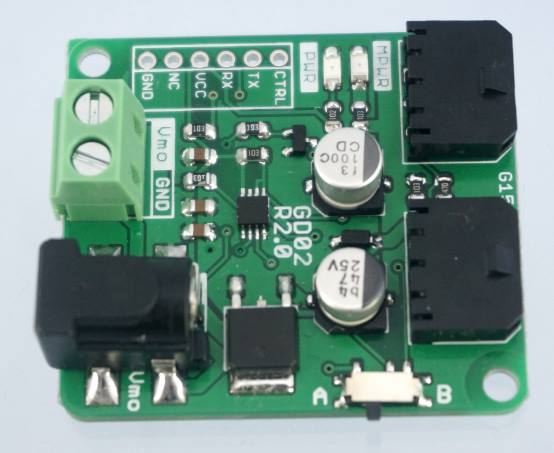 User's ManualV2.1June 2015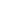 IndexIntroduction					 			3Packing List					 			4Product Specification and Limitation					5Board or Product Layout		 					6Dimension					 				7	Half Duplex Serial Communication					 8Hardware Installation					 		10Warranty							   		111.0 INTRODUCTION G15 Driver (GD02) is used to drive G15 Cube Servo. It is a Full to Half Duplex Communication Converter board. It converts UART duplex communication to half-duplex single line communication which is required by G15 Cube Servo. GD02 has two ports for the Cube Servo. G15 Cube servo is a serial servo which can be daisy chained for more servos thus more than two Cube Servos can be connected serially to GD02.  G02 has a separated port connector for motor’s power supply. GD02 makes simple and easy way for user to control G15 Cube Servo with UART communication from any microcontroller board for example Cytron’s SKPIC32, SK40C, SK28, SK18 and Arduino’s Main Board.Features:	New! 	GD02 Rev2.0 (G15 Driver) comes with:Polarity Protection for input powerCompatible control signal port with UC00ADC Socket adapter includedCompatible with Arduino-G15 Shield logic. (Which mean it also can run the same logic as Arduino G15 shield)2 x G15 Cube Servo ports (can be daisy chained for more servos)External power port for Cube Servo.2 LEDs as logic power and servo power indicators. 3.3V and 5V signals compatible.2.0 PACKING LISTPlease check the parts and components according to the packing lists. If there are any parts missing, please contact us at sales@cytron.com.my immediately.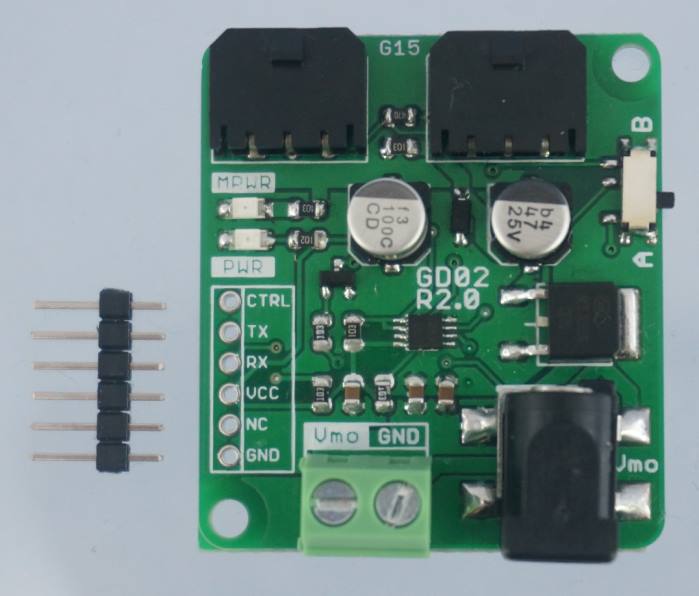 1 x G15 Driver1 x 6 ways header pins3.0 PRODUCT SPECIFICATION AND LIMITATIONSMaximum Ratings4.0 BOARD OR PRODUCT LAYOUT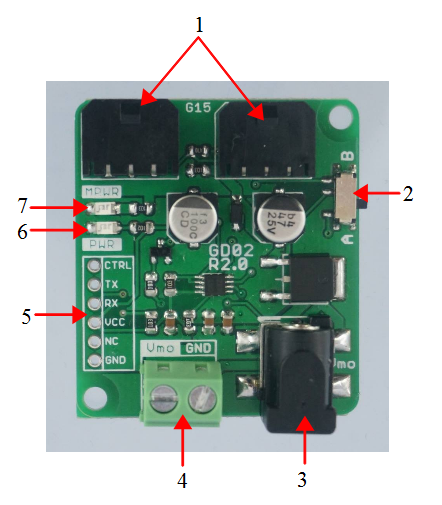 1. G15 Servo port2 port connectors for G15 servo motor. 2. Mode SwitchMode switch is used to enter different modes which is mode A or mode B.3. DC Socket for Motor Power This DC socket is power connector for the servo motor. User need to supply external power for servo motor. User may use DC socket or terminal block for Motor power supply.4. Motor Power Terminal blockThis terminal block is power connector for the servo motor. User need to supply external power for servo motor. User may use DC socket or terminal block for Motor power supply.5. Control pins JP3 is control signals pin to control G15 servo motor. JP3 includes the signal of 5V,  GND, TX, RX and CTRL.6. Power LEDPower indicator LED for logic power. The LED will turn on when 3.3 or 5V power is supplied to this board.7. Motor Power LEDPower indicator LED for motor power. The LED will turn on when power for motor is supplied through the Motor Power Connector.5.0 DIMENSION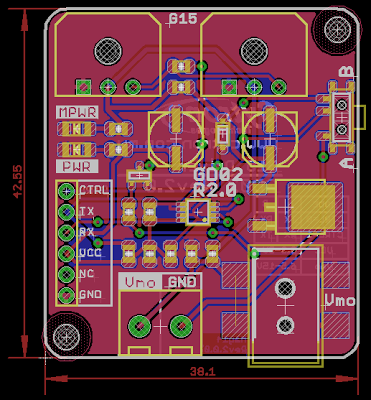 6.0 HALF DUPLEX SERIAL COMMUNICATIONG15 Cube Servo is using half duplex serial communication. The communication is standard UART with 8 bit data, 1 stop bit and no parity.  There is only one data pin for the half duplex communication instead of 2 pins of normal UART communication. Thus, the main controller as the master will need to have one control pin to switch between transmit and receive mode as shown by the figure below. Besides the TX and RX pin, main controller will need one digital output pin as the control pin. The implementation is as shown by the logic circuit below. TX and RX bus is merged into one single data bus. On G15 driver the control pin is labelled as CTRL.GD02 Rev2 has 2 modes which are mode A and mode B. For mode A, if control pin (CTRL) is 0 then it is in transmit mode (transmit data to G15) else if control pin is 1 then it is receive mode (main controller receive data from G15). For mode B, if control pin (CTRL) is 0 then it is in receive mode (main controller receive data from G15) else if control pin is 1 then it is transmit mode (transmit data to G15).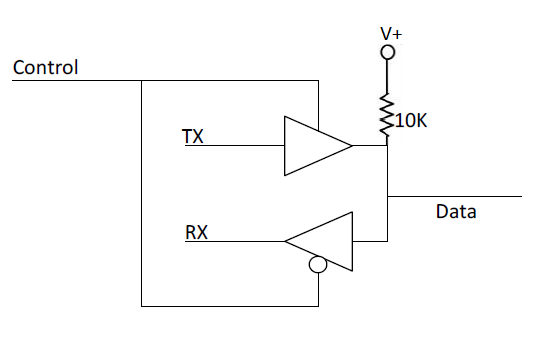 G15 Control Logic** TX -->  Data transfer from G15 to Main Controller.** RX -->  Data transfer from Main Controller to G15.** Main Controller --> eg: Microcontroller, PC or others.The following flowchart shows the communication flow for G15 Cube Servo. CTRL is a digital pin of main controller which is connected to general purpose input output pin. For the communication protocol, please refer to G15 Cube Servo’s user manual. Flow Chart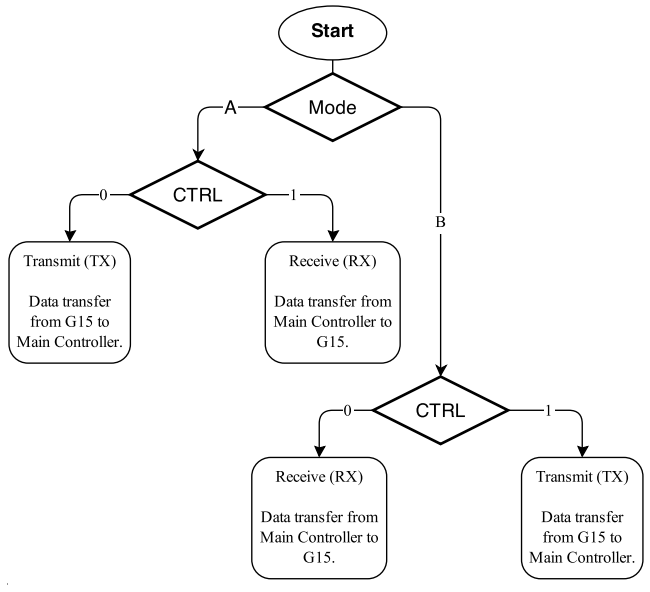 GD02 Half Duplex Communication FlowComparison Btw GD02 and GD02 Rev2.07.0 HARDWARE INTERFACEThe Figure below is sample hardware interface between GD02 and main controller. External power is needed to supply power for G15 cube servo. The TX and RX connection between Master (microcontroller) to GD02 Rev2 Driver are slightly different from GD02 (ver1).  In this version, the Rx pin of microcontroller is connected to Tx pin of GD02 Rev2 and Tx pin of microcontroller is connected to Rx pin of GD02 Rev2. Compared to GD02 (ver1), Tx and Rx pin of GD02 is connect to TX and RX pin of microcontroller respectively. CTRL pin of GD02 is connect to any GPIO pin for example RC5 as a control pin.Signal Connections: 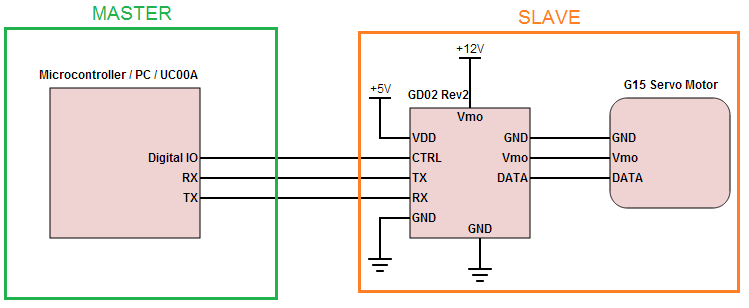 8.0 WARRANTYProduct warranty is valid for 12 months.Warranty only applies to manufacturing defect.Damaged caused by misuse is not covered under warrantyWarranty does not cover freight cost for both ways.Prepared by:Cytron Technologies Sdn. Bhd.No. 16, Jalan Industri Ringan Permatang Tinggi 2,Kawasan Industri Ringan Permatang Tinggi,14100 Simpang Ampat,Penang, Malaysia.Tel:	+604 - 504 1878Fax: 	+604 - 504 0138URL: 	www.cytron.com.my			Email: support@cytron.com.mysales@cytron.com.myParameterMinTypicalMax UnitLogic Voltage3.355VServo Motor’s Voltage71215VServo Motor’s Current--8AModeABCTRL = 0TXRXCTRL = 1RXTXGD02GD02 Rev2.0Power Input OptionTerminal Block OnlyTerminal Block + DC JackControl Signal LogicOnly support 1 logic levelOption to switch logic levelPolarity ProtectionNoYesCompatible Control Signal PortNoCompatible to UC00AMain Controller (master)GD02 (as buffer)GD02 Rev2 (slave)5V or 3.3VV+V+GND GNDGNDUART-TXTXRXUART-RXRXTXGPIOCTRLCTRL